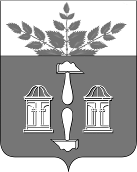 АДМИНИСТРАЦИЯ МУНИЦИПАЛЬНОГО ОБРАЗОВАНИЯ ЩЁКИНСКИЙ РАЙОН ПОСТАНОВЛЕНИЕО внесении изменения в постановление администрации                       Щекинского района от 06.08.2021 № 8-972 «Об утверждении административного регламента предоставления муниципальной               услуги «Утверждение схемы расположения                                             земельного участка или земельных участков                                                          на кадастровом плане территории»В соответствии с Земельным кодексом Российской Федерации, Федеральным законом от 06.10.2003 № 131-ФЗ «Об общих принципах организации местного самоуправления в Российской Федерации», Федеральным законом от 27.07.2010 № 210-ФЗ «Об организации предоставления государственных и муниципальных услуг», на основании Устава муниципального образования Щекинский район, Устава муниципального образования город Щекино Щекинского района администрация муниципального образования Щекинский район ПОСТАНОВЛЯЕТ:1. Внести в постановление администрации Щекинского района от 06.08.2021 № 8-972 «Об утверждении административного регламента предоставления муниципальной услуги «Утверждение схемы расположения земельного участка или земельных участков на кадастровом плане территории» следующее изменение:1.1. Пункт 2.5 приложения к постановлению изложить в следующей редакции:«2.5. Срок предоставления муниципальной услуги.Срок предоставления муниципальной услуги – 10 (десять) рабочих дней со дня получения администрацией муниципального образования Щекинский район заявления о предоставлении муниципальной услуги».2. Настоящее постановление обнародовать путем размещения на официальном Портале муниципального образования Щекинский район и на информационном стенде администрации Щекинского района по адресу: Ленина пл., д. 1, г. Щекино, Тульская область.3. Настоящее постановление вступает в силу со дня официального обнародования.от 17.01.2023№ 1-35Глава администрации муниципального образования Щёкинский районА.С. Гамбург